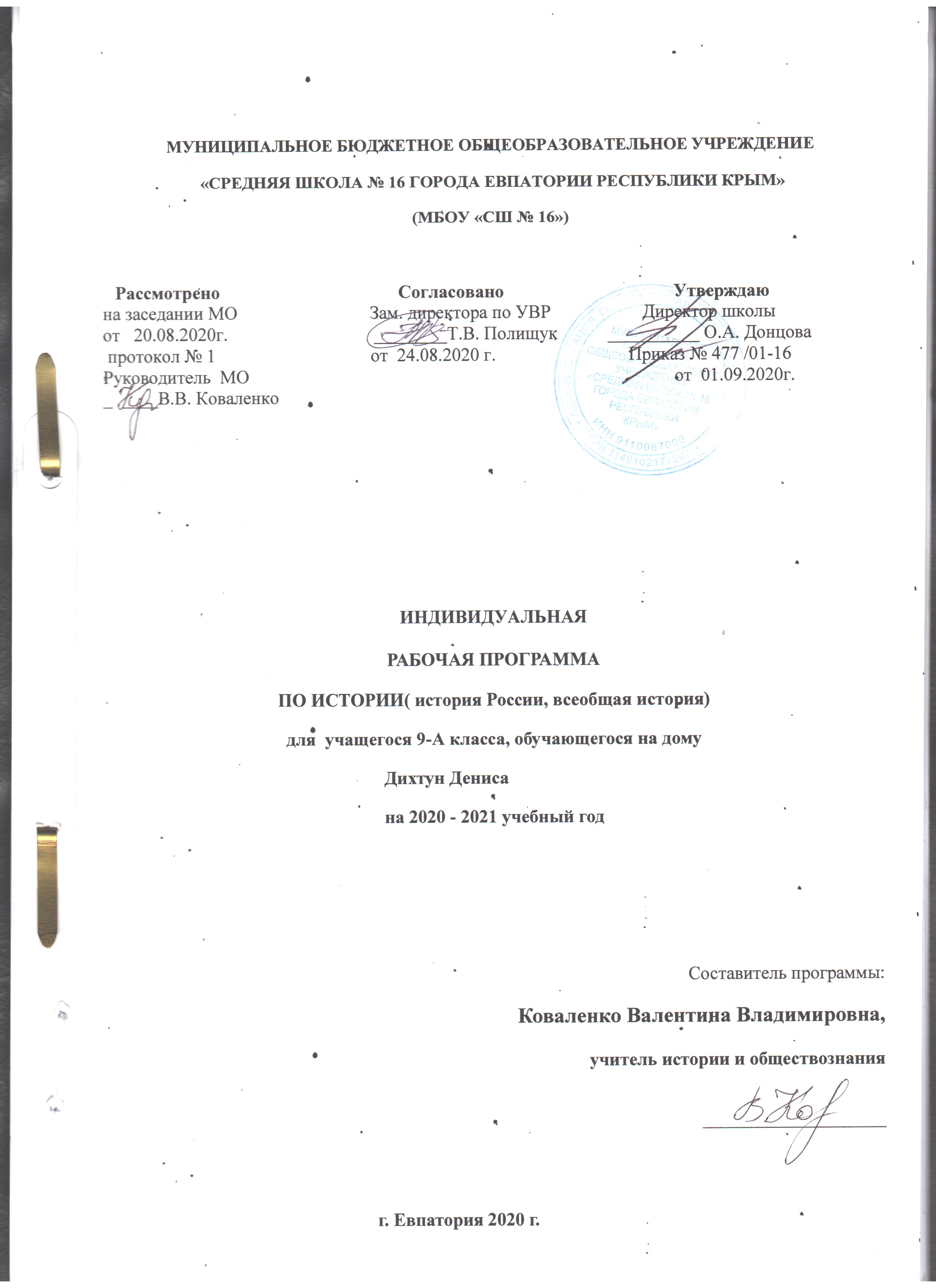 Образовательный стандарт:Федеральный государственный образовательный стандарт ООО, утвержденный приказом Министерства образования РФ от 17.12.2010 г. № 1087 (с изменениями от 31.12.2015 г. №1577).Рабочая программа для 9 класса составлена на основе авторской программы:- Данилов А.А. Рабочая программа и тематическое планирование курса «История России». 6—9 классы (основная школа) : учеб. пособие для общеобразоват. организаций / А. А. Данилов, О.Н. Журавлева, И. Е. Барыкина. — М. : Просвещение, 2016. - «Новая история-1500-1800», «Новая история 1800-1900» под редакцией А.Я. Юдовской и Л.М. Ванюшкиной. А.О. Сороко-Цюпа, О.Ю. Стрелова. Всеобщая история. Новейшая история зарубежных стран. 5-9 класс.–М: «Просвещение»,-2014.Учебник: - История России. 9 класс. Учеб. Для общеобразоват. организаций. В 2 ч. / Н. М. Арсентьев, А. А. Данилов, А. А. Левандовский, А. Я. Токарева. — М. : Просвещение, 2016.- Юдовская А.Я. Баранов Л.Я., Ванюшкина Л.М. и др./ Всеобщая история.  Новейшая история 9 класс: учеб. Для общеобразоват. организаций. /А. Я. Юдовская, П. А. Баранов, Л. М. Ванюшкина; под ред. А.А. Искендерова. – 2-е изд. –М: «Просвещение», 2014.В содержательную часть рабочей программы внесены изменения:- урок №1 «Введение» истории России интегрирован с всеобщей историей (час учитывается во всеобщей истории);- - за счет высвобождения часов по всеобщей истории и истории России  увеличено количество часов в темах и введены уроки-практикумы и уроки контроля знаний;- объединение уроков: в теме «Становление индустриального общества» урок «Индустриальная революция: достижения и проблемы», урок «Индустриальное общество: новые проблемы и новые ценности» и урок «Человек в изменившемся мире: материальная культура и повседневность»; урок «Наука: создание научной картины мира» и урок «XIX век в зеркале художественных исканий. Литература. Искусство в поисках новой картины мира»;- изменения, учитывающие региональный компонент Республики Крым согласно ФГОС ООО. Для изучения истории региона введены вопросы истории Крыма в следующие уроки: «Социально-экономическое развитие страны в первой четверти XIX в.» - управление Таврической губернии, экономическое развитие в первой половине XIX в., «Крымская война 1853—1856 гг.» -причины и начало войны, Синопская битва, Альминская битва, героическая оборона Севастополя,  героизм защитников города: В. А. Корнилов, П. С. Нахимов, В. И. Истомин.  Сёстры милосердия. Д. Александрова (Севастопольская), «Повседневная жизнь разных слоёв населения в XIX в. » -   Культура Крыма во второй половине XIX в.- введены требования к содержанию, предусмотренные Историко-культурным стандартом (в раздел 2.«Содержание учебного предмета, курса»).ПЛАНИРУЕМЫЕ РЕЗУЛЬТАТЫ ОСВОЕНИЯ КУРСАЛичностные результаты:Российская гражданская идентичность (патриотизм, уважение к Отечеству, к прошлому и настоящему многонационального народа России, чувство ответственности и долга перед Родиной, идентификация себя в качестве гражданина России, субъективная значимость использования русского языка и языков народов России, осознание и ощущение личностной сопричастности судьбе российского народа). Осознание этнической принадлежности, знание истории, языка, культуры своего народа, своего края, основ культурного наследия народов России и человечества (идентичность человека с российской многонациональной культурой, сопричастность истории народов и государств, находившихся на территории современной России); интериоризация гуманистических, демократических и традиционных ценностей многонационального российского общества. Осознанное, уважительное и доброжелательное отношение к истории, культуре, религии, традициям, языкам, ценностям народов России и народов мира.Готовность и способность обучающихся к саморазвитию и самообразованию на основе мотивации к обучению и познанию; готовность и способность осознанному выбору и построению дальнейшей индивидуальной траектории образования на базе ориентировки в мире профессий и профессиональных предпочтений, с учетом устойчивых познавательных интересов.Развитое моральное сознание и компетентность в решении моральных проблем на основе личностного выбора, формирование нравственных чувств и нравственного поведения, осознанного и ответственного отношения к собственным поступкам (способность к нравственному самосовершенствованию; веротерпимость, уважительное отношение к религиозным чувствам, взглядам людей или их отсутствию; знание основных норм морали, нравственных, духовных идеалов, хранимых в культурных традициях народов России, готовность на их основе к сознательному самоограничению в поступках, поведении, расточительном  потребительстве; сформированность представлений об основах светской этики, культуры традиционных религий, их роли в развитии культуры и истории России и человечества, в становлении гражданского общества и российской государственности; понимание значения нравственности, веры и религии в жизни человека, семьи и общества). Сформированность ответственного отношения к учению; уважительного отношения к труду, наличие опыта участия в социально значимом труде. Осознание значения семьи в жизни человека и общества, принятие ценности семейной жизни, уважительное и заботливое отношение к членам своей семьи.Сформированность целостного мировоззрения, соответствующего современному уровню развития науки и общественной практики, учитывающего социальное, культурное, языковое, духовное многообразие современного мира.Осознанное, уважительное и доброжелательное отношение к другому человеку, его мнению, мировоззрению, культуре, языку, вере, гражданской позиции. Готовность и способность вести диалог с другими людьми и достигать в нем взаимопонимания (идентификация себя как полноправного субъекта общения, готовность к конструированию образа партнера по диалогу, готовность к конструированию образа допустимых способов диалога, готовность к конструированию процесса диалога как конвенционирования интересов, процедур, готовность и способность к ведению переговоров). Освоенность социальных норм, правил поведения, ролей и форм социальной жизни в группах и сообществах. Участие в школьном самоуправлении и общественной жизни в пределах возрастных компетенций с учетом региональных, этнокультурных, социальных и экономических особенностей (формирование готовности к участию в процессе упорядочения социальных связей и отношений, в которые включены и которые формируют сами учащиеся; включенность в непосредственное гражданское участие, готовность участвовать в жизнедеятельности подросткового общественного объединения, продуктивно взаимодействующего с социальной средой и социальными институтами; идентификация себя в качестве субъекта социальных преобразований, освоение компетентностей в сфере организаторской деятельности; интериоризация ценностей созидательного отношения к окружающей действительности, ценностей социального творчества, ценности продуктивной организации совместной деятельности, самореализации в группе и организации, ценности «другого» как равноправного партнера, формирование компетенций анализа, проектирования, организации деятельности, рефлексии изменений, способов взаимовыгодного сотрудничества, способов реализации собственного лидерского потенциала).Сформированность ценности здорового и безопасного образа жизни; интериоризация правил индивидуального и коллективного безопасного поведения в чрезвычайных ситуациях, угрожающих жизни и здоровью людей, правил поведения на транспорте и на дорогах.Развитость эстетического сознания через освоение художественного наследия народов России и мира, творческой деятельности эстетического характера (способность понимать художественные произведения, отражающие разные этнокультурные традиции; сформированность основ художественной культуры обучающихся как части их общей духовной культуры, как особого способа познания жизни и средства организации общения; эстетическое, эмоционально-ценностное видение окружающего мира; способность к эмоционально-ценностному освоению мира, самовыражению и ориентации в художественном и нравственном пространстве культуры; уважение к истории культуры своего Отечества, выраженной в том числе в понимании красоты человека; потребность в общении с художественными произведениями, сформированность активного отношения к традициям художественной культуры как смысловой, эстетической и личностно-значимой ценности).Сформированность основ экологической культуры, соответствующей современному уровню экологического мышления, наличие опыта экологически ориентированной рефлексивно-оценочной и практической деятельности в жизненных ситуациях (готовность к исследованию природы, к занятиям сельскохозяйственным трудом, к художественно-эстетическому отражению природы, к занятиям туризмом, в том числе экотуризмом, к осуществлению природоохранной деятельности).Метапредметные результаты:Метапредметные результаты, включают освоенные обучающимися межпредметные понятия и универсальные учебные действия (регулятивные, познавательные,коммуникативные)Межпредметные понятияОвладение обучающимися основами читательской компетенции, приобретение навыков работы с информацией, участие в проектной деятельности. Формирование и развитию основ читательской компетенции. Обучающиеся усовершенствуют приобретённые на первом уровне навыки работы с информацией и пополнят их. Они смогут работать с текстами, преобразовывать и интерпретировать содержащуюся в них информацию, в том числе:• систематизировать, сопоставлять, анализировать, обобщать и интерпретировать информацию, содержащуюся в готовых информационных объектах;• выделять главную и избыточную информацию, выполнять смысловое свёртывание выделенных фактов, мыслей; представлять информацию в сжатой словесной форме (в виде плана или тезисов) и в наглядно-символической форме (в виде таблиц, графических схем и диаграмм, карт понятий — концептуальных диаграмм, опорных конспектов);• заполнять и дополнять таблицы, схемы, диаграммы, тексты.Обучающиеся приобретут опыт проектной деятельности как особой формы учебной работы, способствующей воспитанию самостоятельности, инициативности, ответственности, повышению мотивации и эффективности учебной деятельности; в ходе реализации исходного замысла на практическом уровне овладеют умением выбирать адекватные стоящей задаче средства, принимать решения, в том числе и в ситуациях неопределённости. Они получат возможность развить способность к разработке нескольких вариантов решений, к поиску нестандартных решений, поиску и осуществлению наиболее приемлемого решения.Регулятивные УУД     Умение самостоятельно определять цели обучения, ставить и формулировать новые задачи в учебе и познавательной деятельности, развивать мотивы и интересы своей познавательной деятельности. Обучающийся сможет:анализировать существующие и планировать будущие образовательные результаты;идентифицировать собственные проблемы и определять главную проблему;выдвигать версии решения проблемы, формулировать гипотезы, предвосхищать конечный результат;ставить цель деятельности на основе определенной проблемы и существующих возможностей;формулировать учебные задачи как шаги достижения поставленной цели деятельности;обосновывать целевые ориентиры и приоритеты ссылками на ценности, указывая и обосновывая логическую последовательность шагов.Умение самостоятельно планировать пути достижения целей, в том числе альтернативные, осознанно выбирать наиболее эффективные способы решения учебных и познавательных задач. Обучающийся сможет:определять необходимые действие(я) в соответствии с учебной и познавательной задачей и составлять алгоритм их выполнения;обосновывать и осуществлять выбор наиболее эффективных способов решения учебных и познавательных задач;определять/находить, в том числе из предложенных вариантов, условия для выполнения учебной и познавательной задачи;выстраивать жизненные планы на краткосрочное будущее (заявлять целевые ориентиры, ставить адекватные им задачи и предлагать действия, указывая и обосновывая логическую последовательность шагов);выбирать из предложенных вариантов и самостоятельно искать средства/ресурсы для решения задачи/достижения цели;составлять план решения проблемы (выполнения проекта, проведения исследования);определять потенциальные затруднения при решении учебной и познавательной задачи и находить средства для их устранения;описывать свой опыт, оформляя его для передачи другим людям в виде технологии решения практических задач определенного класса;планировать и корректировать свою индивидуальную образовательную траекторию.Умение соотносить свои действия с планируемыми результатами, осуществлять контроль своей деятельности в процессе достижения результата, определять способы действий в рамках предложенных условий и требований, корректировать свои действия в соответствии с изменяющейся ситуацией. Обучающийся сможет:определять совместно с педагогом и сверстниками критерии планируемых результатов и критерии оценки своей учебной деятельности;систематизировать (в том числе выбирать приоритетные) критерии планируемых результатов и оценки своей деятельности;отбирать инструменты для оценивания своей деятельности, осуществлять самоконтроль своей деятельности в рамках предложенных условий и требований;оценивать свою деятельность, аргументируя причины достижения или отсутствия планируемого результата;находить достаточные средства для выполнения учебных действий в изменяющейся ситуации и/или при отсутствии планируемого результата;работая по своему плану, вносить коррективы в текущую деятельность на основе анализа изменений ситуации для получения запланированных характеристик продукта/результата;устанавливать связь между полученными характеристиками продукта и характеристиками процесса деятельности и по завершении деятельности предлагать изменение характеристик процесса для получения улучшенных характеристик продукта;сверять свои действия с целью и, при необходимости, исправлять ошибки самостоятельно.Умение оценивать правильность выполнения учебной задачи, собственные возможности ее решения. Обучающийся сможет:определять критерии правильности (корректности) выполнения учебной задачи;анализировать и обосновывать применение соответствующего инструментария для выполнения учебной задачи;свободно пользоваться выработанными критериями оценки и самооценки, исходя из цели и имеющихся средств, различая результат и способы действий;оценивать продукт своей деятельности по заданным и/или самостоятельно определенным критериям в соответствии с целью деятельности;обосновывать достижимость цели выбранным способом на основе оценки своих внутренних ресурсов и доступных внешних ресурсов;фиксировать и анализировать динамику собственных образовательных результатов.Владение основами самоконтроля, самооценки, принятия решений и осуществления осознанного выбора в учебной и познавательной. Обучающийся сможет:наблюдать и анализировать собственную учебную и познавательную деятельность и деятельность других обучающихся в процессе взаимопроверки;соотносить реальные и планируемые результаты индивидуальной образовательной деятельности и делать выводы;принимать решение в учебной ситуации и нести за него ответственность;самостоятельно определять причины своего успеха или неуспеха и находить способы выхода из ситуации неуспеха;ретроспективно определять, какие действия по решению учебной задачи или параметры этих действий привели к получению имеющегося продукта учебной деятельности;демонстрировать приемы регуляции психофизиологических/ эмоциональных состояний для достижения эффекта успокоения (устранения эмоциональной напряженности), эффекта восстановления (ослабления проявлений утомления), эффекта активизации (повышения психофизиологической реактивности).Познавательные УУДУмение определять понятия, создавать обобщения, устанавливать аналогии, классифицировать, самостоятельно выбирать основания и критерии для классификации, устанавливать причинно-следственные связи, строить логическое рассуждение, умозаключение (индуктивное, дедуктивное, по аналогии) и делать выводы. Обучающийся сможет:подбирать слова, соподчиненные ключевому слову, определяющие его признаки и свойства;выстраивать логическую цепочку, состоящую из ключевого слова и соподчиненных ему слов;выделять общий признак двух или нескольких предметов или явлений и объяснять их сходство;объединять предметы и явления в группы по определенным признакам, сравнивать, классифицировать и обобщать факты и явления;выделять явление из общего ряда других явлений;определять обстоятельства, которые предшествовали возникновению связи между явлениями, из этих обстоятельств выделять определяющие, способные быть причиной данного явления, выявлять причины и следствия явлений;строить рассуждение от общих закономерностей к частным явлениям и от частных явлений к общим закономерностям;строить рассуждение на основе сравнения предметов и явлений, выделяя при этом общие признаки;излагать полученную информацию, интерпретируя ее в контексте решаемой задачи;самостоятельно указывать на информацию, нуждающуюся в проверке, предлагать и применять способ проверки достоверности информации;вербализовать эмоциональное впечатление, оказанное на него источником;объяснять явления, процессы, связи и отношения, выявляемые в ходе познавательной и исследовательской деятельности (приводить объяснение с изменением формы представления; объяснять, детализируя или обобщая; объяснять с заданной точки зрения);выявлять и называть причины события, явления, в том числе возможные / наиболее вероятные причины, возможные последствия заданной причины, самостоятельно осуществляя причинно-следственный анализ;делать вывод на основе критического анализа разных точек зрения, подтверждать вывод собственной аргументацией или самостоятельно полученными данными.Умение создавать, применять и преобразовывать знаки и символы, модели и схемы для решения учебных и познавательных задач. Обучающийся сможет:обозначать символом и знаком предмет и/или явление;определять логические связи между предметами и/или явлениями, обозначать данные логические связи с помощью знаков в схеме;создавать абстрактный или реальный образ предмета и/или явления;строить модель/схему на основе условий задачи и/или способа ее решения;создавать вербальные, вещественные и информационные модели с выделением существенных характеристик объекта для определения способа решения задачи в соответствии с ситуацией;преобразовывать модели с целью выявления общих законов, определяющих данную предметную область;переводить сложную по составу (многоаспектную) информацию из графического или формализованного (символьного) представления в текстовое, и наоборот;строить схему, алгоритм действия, исправлять или восстанавливать неизвестный ранее алгоритм на основе имеющегося знания об объекте, к которому применяется алгоритм;строить доказательство: прямое, косвенное, от противного;анализировать/рефлексировать опыт разработки и реализации учебного проекта, исследования (теоретического, эмпирического) на основе предложенной проблемной ситуации, поставленной цели и/или заданных критериев оценки продукта/результата.Смысловое чтение. Обучающийся сможет:находить в тексте требуемую информацию (в соответствии с целями своей деятельности);ориентироваться в содержании текста, понимать целостный смысл текста, структурировать текст;устанавливать взаимосвязь описанных в тексте событий, явлений, процессов;резюмировать главную идею текста;преобразовывать текст, «переводя» его в другую модальность, интерпретировать текст (художественный и нехудожественный – учебный, научно-популярный, информационный, текст non-fiction);критически оценивать содержание и форму текста.Формирование и развитие экологического мышления, умение применять его в познавательной, коммуникативной, социальной практике и профессиональной ориентации.  Обучающийся сможет:определять свое отношение к природной среде;анализировать влияние экологических факторов на среду обитания живых организмов;проводить причинный и вероятностный анализ экологических ситуаций;прогнозировать изменения ситуации при смене действия одного фактора на действие другого фактора;распространять экологические знания и участвовать в практических делах по защите окружающей среды;выражать свое отношение к природе через рисунки, сочинения, модели, проектные работы.     Развитие мотивации к овладению культурой активного использования словарей и других поисковых систем. Обучающийся сможет:определять необходимые ключевые поисковые слова и запросы;осуществлять взаимодействие с электронными поисковыми системами, словарями;формировать множественную выборку из поисковых источников для объективизации результатов поиска;соотносить полученные результаты поиска со своей деятельностьюКоммуникативные УУДУмение организовывать учебное сотрудничество и совместную деятельность с учителем и сверстниками; работать индивидуально и в группе: находить общее решение и разрешать конфликты на основе согласования позиций и учета интересов; формулировать, аргументировать и отстаивать свое мнение. Обучающийся сможет:определять возможные роли в совместной деятельности;играть определенную роль в совместной деятельности;принимать позицию собеседника, понимая позицию другого, различать в его речи: мнение (точку зрения), доказательство (аргументы), факты; гипотезы, аксиомы, теории;определять свои действия и действия партнера, которые способствовали или препятствовали продуктивной коммуникации;строить позитивные отношения в процессе учебной и познавательной деятельности;корректно и аргументированно отстаивать свою точку зрения, в дискуссии уметь выдвигать контраргументы, перефразировать свою мысль (владение механизмом эквивалентных замен);критически относиться к собственному мнению, с достоинством признавать ошибочность своего мнения (если оно таково) и корректировать его;предлагать альтернативное решение в конфликтной ситуации;выделять общую точку зрения в дискуссии;договариваться о правилах и вопросах для обсуждения в соответствии с поставленной перед группой задачей;организовывать учебное взаимодействие в группе (определять общие цели, распределять роли, договариваться друг с другом и т. д.);устранять в рамках диалога разрывы в коммуникации, обусловленные непониманием/неприятием со стороны собеседника задачи, формы или содержания диалога.       Умение осознанно использовать речевые средства в соответствии с задачей коммуникации для выражения своих чувств, мыслей и потребностей для планирования и регуляции своей деятельности; владение устной и письменной речью, монологической контекстной речью. Обучающийся сможет:определять задачу коммуникации и в соответствии с ней отбирать речевые средства;отбирать и использовать речевые средства в процессе коммуникации с другими людьми (диалог в паре, в малой группе и т. д.);представлять в устной или письменной форме развернутый план собственной деятельности;соблюдать нормы публичной речи, регламент в монологе и дискуссии в соответствии с коммуникативной задачей;высказывать и обосновывать мнение (суждение) и запрашивать мнение партнера в рамках диалога;принимать решение в ходе диалога и согласовывать его с собеседником;создавать письменные «клишированные» и оригинальные тексты с использованием необходимых речевых средств;использовать вербальные средства (средства логической связи) для выделения смысловых блоков своего выступления;использовать невербальные средства или наглядные материалы, подготовленные/отобранные под руководством учителя;делать оценочный вывод о достижении цели коммуникации непосредственно после завершения коммуникативного контакта и обосновывать его.Формирование и развитие компетентности в области использования информационно-коммуникационных технологий (далее – ИКТ). Обучающийся сможет:целенаправленно искать и использовать информационные ресурсы, необходимые для решения учебных и практических задач с помощью средств ИКТ;выбирать, строить и использовать адекватную информационную модель для передачи своих мыслей средствами естественных и формальных языков в соответствии с условиями коммуникации;выделять информационный аспект задачи, оперировать данными, использовать модель решения задачи;использовать компьютерные технологии (включая выбор адекватных задаче инструментальных программно-аппаратных средств и сервисов) для решения информационных и коммуникационных учебных задач, в том числе: вычисление, написание писем, сочинений, докладов, рефератов, создание презентаций и др.;использовать информацию с учетом этических и правовых норм;создавать информационные ресурсы разного типа и для разных аудиторий, соблюдать информационную гигиену и правила информационной безопасности.Предметные результаты изучения истории:представление о территории России и её границах, об их изменениях на протяжении XIX в.; знание истории и географии края, его достижений и культурных традиций в изучаемый период;представление о социально-политическом устройстве Российской империи в XIX в.; умение ориентироваться в особенностях социальных отношений и взаимодействий социальных групп; представление о социальной стратификации и её эволюции на протяжении XIX в.; знание основных течений общественного движения XIX в. (декабристы, западники и славянофилы, либералы и консерваторы, народнические и марксистские организации), их отличительных черт и особенностей; установление взаимосвязи между общественным движением и политическими событиями (на примере реформ и контрреформ); определение и использование основных исторических понятий периода; • установление причинно-следственных связей, объяснение исторических явлений; установление синхронистических связей истории России и стран Европы, Америки и Азии в XIX в.; составление и анализ генеалогических схем и таблиц; поиск в источниках различного типа и вида (в художественной и научной литературе) информации о событиях и явлениях прошлого с использованием понятийного и познавательного инструментария социальных наук; анализ информации, содержащейся в исторических источниках XIX в. (законодательные акты, конституционные проекты, документы декабристских обществ, частная переписка, мемуарная литература и др.); анализ и историческая оценка действий исторических личностей и принимаемых ими решений (императоры Александр I, Николай I, Александр II, Александр III, Николай II; государственные деятели М. М. Сперанский, А. А. Аракчеев, Н. А. и Д. А. Милютины, К. П. Победоносцев и др.; общественные деятели К. С. Аксаков, Н. М. Унковский, Б. Н. Чичерин и др.; представители оппозиционного движения П. И. Пестель, М. П. Буташевич Петрашевский, А. И. Желябов и др.), а также влияния их деятельности на развитие Российского государства; сопоставление (при помощи учителя) различных версий и оценок исторических событий и личностей; определение собственного отношения к дискуссионным проблемам прошлого и трудным вопросам истории (фундаментальные особенности социального и политического строя России (крепостное право, самодержавие) в сравнении с государствами Западной Европы); систематизация информации в ходе проектной деятельности, представление её результатов в различных видах, в том числе с использованием наглядных средств; приобретение опыта историко-культурного, историко-антропологического, цивилизационного подходов к оценке социальных явлений; представление о культурном пространстве России в XIX в., осознание роли и места культурного наследия России в общемировом культурном наследии.Выпускник научится:локализовать во времени хронологические рамки и рубежные события Нового времени как исторической эпохи, основные этапы отечественной и всеобщей истории Нового времени; соотносить хронологию истории России и всеобщей истории в Новое время;использовать историческую карту как источник информации о границах России и других государств в Новое время, об основных процессах социально-экономического развития, о местах важнейших событий, направлениях значительных передвижений – походов, завоеваний, колонизации и др.;анализировать информацию различных источников по отечественной и всеобщей истории Нового времени; составлять описание положения и образа жизни основных социальныхгрупп в России и других странах в Новое время, памятников материальной и художественной культуры; рассказывать о значительных событиях и личностях отечественной и всеобщей истории Нового времени;систематизировать исторический материал, содержащийся в учебной и дополнительной литературе по отечественной и всеобщей истории Нового времени;раскрывать характерные, существенные черты: а) экономического и социального развития России и других стран в Новое время; б) эволюции политического строя (включая понятия «монархия», «самодержавие», «абсолютизм» и др.); в) развития общественного движения («консерватизм», «либерализм», «социализм»); г) представлений о мире и общественных ценностях; д) художественной культуры Нового времени;объяснять причины и следствия ключевых событий и процессов отечественной и всеобщейи стории Нового времени (социальных движений, реформ и революций, взаимодействий между народами и др.);сопоставлять развитие России и других стран в Новое время, сравнивать исторические ситуации и события;давать оценку событиям и личностям отечественной и всеобщей истории Нового времени.Выпускник получит возможность научиться:используя историческую карту, характеризовать социально-экономическое и политическое развитиеРоссии, других государств в Новое время;использовать элементы источниковедческого анализа при работе с историческими материалами (определение принадлежности и достоверности источника, позиций автора и др.);сравнивать развитие России и других стран в Новое время, объяснять, в чем заключались общие черты и особенности; применять знания по истории России и свого края в Новое время при составлении описаний исторических и культурних памятников свого города, края и т. д.СОДЕРЖАНИЕ ВСЕОБЩАЯ ИСТОРИЯ. ИСТОРИЯ НОВОГО ВРЕМЕНИ 1800—1913. (24 часа)	Введение. От традиционного общества к обществу индустриальному. (1 час)Модернизация — обновление, изменение традиционного общества за счёт заимствования системы ценностей, признанных как приоритетные для современного этапа развития мира. Модернизация с позиции теории эшелонированного развития капитализма. Основные черты индустриального общества (классического капитализма): свобода, утверждение законности и прав человека, господство товарного производства и рыночных отношений, конкуренция, монополизация, непрерывный технический прогресс. Завершение промышленного переворота. Тема 1. Становление индустриального общества (6 часов). Индустриальная революция: достижения и проблемы.Завершение промышленного переворота. Достижения Англии в развитии машинного производства. Изобретения Ж. М. Жаккара. Дальнейшее углубление экономических процессов, связанных с промышленным переворотом. Завершение в Англии аграрной революции. Развитие машиностроения. Переворот в средствах транспорта. Паровоз. Железнодорожное строительство. Изобретения Эванса, Тревитика. Автомобиль Г. Форда. Дорожное строительство. Братья Монгольфье, Ж. Шарль: создание аэростата. Ф. фон Цеппелин и его изобретение. Военная техника. Новые источники энергии. Открытие электрической энергии и способы её использования. Революция в средствах связи. Развитие транспортных сетей сократило пространство и время. Интеграция мира в единую экономическую систему. Монополистический капитализм, или империализм, его черты.Индустриальное общество: новые проблемы и новые ценности.Ускорение темпов промышленной революции. Нарастание миграционных процессов. Урбанизация. Индустриальная революция и изменение социальной структуры общества. Изменение политической и экономической сущности аристократии. Развитие новых основных классов капиталистического общества: буржуазия и рабочий класс. Средний класс. Пороки капитализма: эксплуатация женского и детского труда. Женское движение. Человек в системе капиталистических отношений. Человек в изменившемся мире: материальная культура и повседневность.Технический прогресс и повседневность. Городской рельсовый путь. Распространение периодической печати. Газета в городе. Зингер: бытовая швейная машина. Новое представление о комфорте быта. Дальнейшее развитие и совершенствование средств связи. Рост культуры города. Музыка. Велосипед. Фотография. Пишущая машинка. Культура покупателя и продавца. Изменения в моде. Новые развлечения. Наука: создание научной картины мира. Причины роста числа открытий в области математики, физики, химии, биологии, медицины в XIX в. Социальный эффект научных открытий и достижений. Социальный эффект открытия электрической энергии. Роль учения Ч. Дарвина в формировании нового мировоззрения. Микробиология. Достижения медицины. Роль и развитие образования в капиталистическом обществе. XIX век в зеркале художественных исканий. Литература. Искусство в поисках новой картины мира. Утрата значимости идей и ценностей эпохи Просвещения. Новое поколение «наследников» Робинзона в произведениях О. Бальзака и Ч. Диккенса. Новые герои Франции Э. Золя. Нарастание скорости взаимообмена новым в искусстве. Классицизм в живописи. Эпоха романтизма в живописи. Реализм. Критический реализм. Двенадцать лет истории французского импрессионизма. Постимпрессионизм. Симфоническое искусство. Театр. Кинематограф. Архитектура Нового времени и Нового Света. Либералы, консерваторы и социалисты: какими должно быть общество и государство.Философы о социальных перспективах общества в эпоху промышленного переворота. Либерализм и консерватизм: альтернативы общественного развития. Социалистические учения первой половины XIX в.: Р. Оуэн, А. Сен-Симон, Ш. Фурье. Утопический социализм о путях преобразования общества. К. Маркс и Ф. Энгельс об устройстве и развитии общества. Революционный социализм — марксизм. Рождение ревизионизма. Э. Бернштейн. Анархизм. Тема 2. Строительство новой Европы (7 часов)Консульство и образование наполеоновской империи. Разгром империи Наполеона. Венский конгресс. От Франции революционной к Франции буржуазной. Революционер на троне. Режим личной власти Наполеона Бонапарта. Наполеоновская империя. Внутренняя политика консульства и империи. Завоевательные войны консульства и империи. Французский гражданский кодекс. Разгром империи Наполеона. Французское общество во времена империи. Франция и Англия. Поход в Россию. Причины ослабления империи Наполеона Бонапарта. Крушение наполеоновской империи. Освобождение европейских государств. Вступление союзников в Париж. Реставрация Бурбонов. Сто дней императора Наполеона. Венский конгресс. Священный союз и новый европейский порядок. Новая идеология и система международных отношений. Великобритания: сложный путь к величию и процветанию. Противоречия и социальные реформы. Билль о реформе. Возвращение партии вигов. Предотвращение революции в 40-е гг. XIX в. «Эпоха Викторианского компромисса». Англия — «мастерская мира». Величие и достижения внутренней и внешней политики Британской империи. Франция Бурбонов и Орлеанов: от революции 1830 г. к политическому кризису. Продолжение промышленной революции. Франция: экономическая жизнь и политическое устройство после реставрации Бурбонов. Компромисс короля и новой Франции. Герцог Ришелье. Революция 1830 г. Переход французской короны к Орлеанской династии. Упрочение  парламентского строя. Кризис Июльской монархии. Выступления лионских ткачей. Бланкизм. Политический кризис накануне революции 1848 г. Франция: революция 1848 г. и Вторая империя. Мировой промышленный кризис и его последствия для французской экономики. Вооружённое восстание и победа революции над Июльской монархией. Требование провозглашения республики. Временное правительство и его попытки выйти из кризиса. Учредительное собрание. Социальное недовольство. Вторая республика, Луи Бонапарт Наполеон. Режим Второй империи Наполеона III. Завершение промышленного переворота во Франции. Оформление олигархической власти во Франции. Внешняя политика Второй империи. Германия: на пути к единству. Германский союз. Экономика, политика и борьба за объединение Германии. Влияние событий во Франции и Италии на политическую ситуацию в Германии. Победа революционного восстания в Берлине. Франкфуртский парламент. Поражение революции. Дальнейшая модернизация страны во имя её объединения. Вильгельм I и «железный канцлер» Отто фон Бисмарк. Соперничество Пруссии и Австрии за лидерство среди немецких государств. Австро-прусская война. Сражение при Садове. Образование Северогерманского союза. «Нужна ли нам единая и неделимая Италия?» Раздробленность Италии согласно Венскому конгрессу. Экономическое отставание Италии. Борьба за независимость и национальное объединение Италии. Мировой промышленный кризис и Италия. Начало революции. Национальные герои Италии: Дж. Гарибальди и Д. Мадзини. Поражение итальянской революции и его причины. Усиление Сардинского королевства. К. Кавур. Сицилия и Гарибальди. Национальное объединение Италии. Роль Пьемонта. Война, изменившая карту Европы. Парижская коммуна. Кризис империи Наполеона III. Отто фон Бисмарк. Западня для Наполеона III. Франко-прусская война и Парижская коммуна. Седанская катастрофа и конец Второй империи во Франции. Третья республика во Франции и окончание Франко-прусской войны. Завершение объединения Германии «железом и кровью» и провозглашение Германской империи. Восстание в Париже. Парижская коммуна. Попытка реформ. Поражение коммуны: бунт или подвиг парижан? Тема 3. Страны Западной Европы в конце XIX в. Успехи и проблемы индустриального общества (5часов)Германская империя: борьба за «место под солнцем». Пруссия во главе империи. Изменения в политическом устройстве объединённой Германии. Ускорение темпов эконо-мического развития. Направления модернизации экономики. Юнкерство и крестьянство. Монополистический капитализм и его особенности в Германии. Бисмарк и внутренняя оппозиция. «Исключительный закон против социалистов». Политика «нового курса» О. Бисмарка — прогрессивные для Европы социальные реформы. Вильгельм II в стремлении к личной власти. От «нового курса» к «мировой политике». Борьба за «место под солнцем». Национализм. Подготовка к войне. Великобритания: конец Викторианской эпохи. Реформирование — неотъемлемая часть курса английского парламента. Двухпартийная система. Эпоха реформ. У. Гладстон. Бенджамин Дизраэли и вторая избирательная реформа 1867 г. Черты гражданского общества и правового государства. Особенности экономического развития Великобритании. Создание Британской империи: «единый флаг, единый флот, единая империя, единая корона». Рождение лейбористской партии. Д. Р. Макдональд. Реформы во имя классового мира. Дэвид Ллойд Джордж. Монополистический капитализм поанглийски. Ирландский вопрос. Внешняя политика. Колониальные захваты.    Франция: Третья республика. Последствия Франко-прусской войны для Франции. Замедление темпов экономического развития. Проблемы французской деревни. От свободной конкуренции к монополистическому капитализму. Экспорт капиталов. Борьба за республику. Третья республика и её политическое устройство. Демократические реформы. Реформы радикалов. Развитие коррупции во власти. Социальные движения. Франция — колониальная империя. Первое светское государство среди европейских государств. Реваншизм и подготовка к войне. Италия: время реформ и колониальных захватов. Цена объединения Италии. Конституционная монархия. Причины медленного развития капитализма. Роль государства в индустриализации страны. Особенности монополистического капитализма в Италии. «Мирное экономическое проникновение». Эмиграция — плата за отсталость страны. Движения протеста. Эра Дж. Джолитти. Переход к реформам. Внешняя политика. Колониальные войны. От Австрийской империи к Австро-Венгрии: поиски выхода из кризиса. Господство старых порядков. Наступление эпохи национального возрождения. Революционный кризис. Поражение революции в Венгрии. Австро-венгерское соглашение: преобразование империи Габсбургов в двуединую монархию Австро-Венгрию. Политическое устройство Австро-Венгрии. «Лоскутная империя». Ограниченность прав и свобод населения. Начало промышленной революции. Развитие национальных культур и самосознания народов. Начало промышленной революции. Внешняя политика. Тема 4. Две Америки (3 часа) США в XIX в.: модернизация, отмена рабства и сохранение республики. США — страна от Атлантики до Тихого океана. «Земельная» и «золотая» лихорадки — увеличение потока переселенцев. Особенности промышленного переворота и экономическое развитие в первой половине XIX в. С. Маккормик. Фермер — идеал американца. Плантаторский Юг. Аболиционизм. Восстание Джона Брауна. Конфликт между Севером и Югом. Начало Гражданской войны. Авраам Линкольн. Отмена рабства. Закон о гомстедах. Победа северян над Югом. Значение Гражданской войны и политики А. Линкольна. США: империализм и вступление в мировую политику. Причины быстрого экономического развития США после Гражданской войны. Отношение к образованию и труду. Расслоение фермерства. Монополистический капитализм: господство трестов, финансовая олигархия. США — президентская республика. Структура неоднородного американского общества. Расизм. Положение рабочих. Американская федерация труда. Теодор Рузвельт и политика реформ на укрепление гражданского общества и правового государства. Доктрины: Монро, «открытых дверей», «дипломатии большой дубинки», «дипломатии доллара». Империалистическая внешняя политика США на континенте и за его пределами. Латинская Америка в XIX — начале XX в.: время перемен. Патриотическое движение креолов. Национально-освободительная борьба народов Латинской Америки. Время освободителей: С. Боливар. Итоги и значение освободительных войн. Образование и особенности развития независимых государств в Латинской Америке. «Век каудильо» — полоса государственных переворотов и нестабильности. Инерционность развития экономики. Латиноамериканский «плавильный котёл» (тигль). Особенности католичества в Латинской Америке. Тема 5. Традиционные общества в XIX в.: новый этап колониализма (2 часа)Смена торговой колонизации на империалистическую. Нарастание неравноправной интеграции стран Запада и Востока. Япония на пути модернизации: «восточная мораль — западная техника». Китай: сопротивление реформам.  Кризис традиционализма. Насильственное «открытие» Японии европейскими державами. Начало эры «просвещённого» правления. Реформы Мэйдзи. Эпоха модернизации традиционной Японии. Изменения в образе жизни общества. Поворот к национализму. Насильственное «открытие» Китая. Опиумные войны. Колонизация Китая европейскими государствами. Хун Сюцюань: движение тайпинов и тайпинское государство. Цыси и политика самоусиления. Курс на модернизацию страны не состоялся. Раздел Китая на сферы влияния. Кан Ю-вэй. Новый курс Цыси. Превращение Китая в полуколонию индустриальных держав. Индия: насильственное разрушение традиционного общества. Африка: континент в эпоху перемен. Индия — жемчужина британской короны. Влияние Ост-Индской компании на развитие страны. Колониальная политика Британской империи в Индии. Насильственное вхождение Индии в мировой рынок. Изменение социальной структуры. Восстание сипаев (1857—1859). Индийский национальный конгресс (ИНК). Балгангадхар Тилак. Традиционное общество на африканском континенте. Раздел Африки европейскими державами. Независимые государства Либерия и Эфиопия: необычные судьбы для африканского континента. Восстания гереро и готтентотов. Европейская колонизация Африки. Тема 6. Международные отношения: обострение противоречий (1 час)Международные отношения: дипломатия или войны? Отсутствие системы европейского равновесия в XIX в. Политическая карта мира начала XX в. — карта противостояния. Начало распада Османской империи. Завершение раздела мира. Нарастание угрозы мировой войны. Узлы территориальных противоречий. Создание военных блоков: Тройственный союз, Антанта. Первые локальные империалистические войны. Балканские войны — пролог Первой мировой войны. Образование Болгарского государства. Независимость Сербии, Черногории и Румынии. Пацифистское движение. Повторение по курсу. Обобщающее повторение курса XIX в.: модернизация как фактор становления индустриального обществаНОВЕЙШАЯ ИСТОРИЯТема 7. Мир в начале XX века, 1900-1914 3 часаИндустриальное общество в начале XX в. Новая индустриальная эпоха. Вторая промышленно-технологическая революция. Бурный рост городов и городского населения. Массовое производство промышленных товаров. Концентрация производства и капитала. Концентрация банковского капитала. Формирование финансового капитала. Антимонопольная (антитрестовская) политика. Регулирование конкуренции. Усиление роли государства в экономической жизни. Социальный реформизм в начале века. Социальные реформы. Милитаризация. Единство мира и экономика великих держав в начале ХХ в. Индустриализм и единство мира. Массовая миграция населения. Неравномерность экономического развития. Германия. Великобритания. Франция. Австро-Венгрия. Италия. Политическое развитие в начале XX в. Демократизация. Республиканские партии. Парламентские монархии. Расширение избирательных прав граждан. Всеобщее избирательное право. Политические партии и политическая борьба в начале ХХ в. Консерватизм, либерализм, социализм, марксизм. Религия и национализм. Социалистическое движение. Умеренное реформистское крыло. Леворадикальное крыло. Рабочее движение. Либералы у власти. США. Великобритания. Германия. Франция. Италия. Национализм. «Новый империализм». Предпосылки Первой мировой войны. «Новый империализм». Африка. Азия. Центральная Америка. Южная Америка. Протекционизм. Предпосылки Первой мировой войны. Смена военно-политических союзов. Франко-русский союз и Антанта. Соглашение 1904 г. Англо-русская конвенция 1907 г. Окончательное формирование АнтантыИСТОРИЯ РОССИИРОССИЙСКАЯ ИМПЕРИЯ В XIX — НАЧАЛЕ XX в. (40 часов)Тема 1. Россия в первой четверти XIX в. (9 часов)Александровская эпоха: государственный либерализмЕвропа на рубеже XVIII—XIX вв. Революция во Франции, империя Наполеона I и изменение расстановки сил в Европе. Революции в Европе и Россия. Россия на рубеже XVIII—XIX вв.: территория, население, сословия, политический и экономический строй. Император Александр I. Конституционные проекты и планы политических реформ. Реформы М. М. Сперанского и их значение. Реформа народного просвещения и её роль в программе преобразований. Экономические преобразования начала XIX в. и их значение. Международное положение России. Основные цели и направления внешней политики. Георгиевский трактат и расширение российского присутствия на Кавказе. Вхождение Абхазии в состав России. Война со Швецией и включение Финляндии в состав Российской империи. Эволюция российско-французских отношений. Тильзитский мир. Отечественная война 1812 г.: причины, основное содержание, герои. Сущность и историческое значение войны. Подъём патриотизма и гражданского самосознания в российском обществе. Вклад народов России в победу. Становление индустриального общества в Западной Европе. Развитие промышленности и торговли в России. Проекты аграрных реформ. Социальный строй и общественные движения. Дворянская корпорация и дворянская этика. Идея служения как основа дворянской идентичности. Первые тайные общества, их программы. Власть и общественные движения. Восстание декабристов и его значение. Национальный вопрос в Европе и России. Политика российского правительства в Финляндии, Польше, на Украине, Кавказе. Конституция Финляндии 1809 г. и Польская конституция 1815 г. — первые конституции на территории Российской империи. Еврейское население России. Начало Кавказской войны. Венская система международных отношений и усиление роли России в международных делах. Россия — великая мировая держава. Тема 2. Россия во второй четверти XIX в. (8 часов)Николаевская эпоха: государственный консерватизмИмператор Николай I. Сочетание реформаторских и консервативных начал во внутренней политике Николая I и их проявления. Формирование индустриального общества, динамика промышленной революции, индустриализация в странах Западной Европы. Начало и особенности промышленного переворота в России. Противоречия хозяйственного развития. Изменения в социальной структуре российского общества. Особенности социальных движений в России в условиях начавшегося промышленного переворота. Общественная мысль и общественные движения. Россия и Запад как центральная тема общественных дискуссий. Особенности общественного движения 30—50-х гг. XIX в. Национальный вопрос в Европе, его особенности в России. Национальная политика Николая I. Польское восстание 1830—1831 гг. Положение кавказских народов, движение Шамиля. Положение евреев в Российской империи. Религиозная политика Николая I. Положение Русской православной церкви. Диалог власти с католиками, мусульманами, буддистами. Россия и революции в Европе. Политика панславизма. Причины англо-русских противоречий. Восточный вопрос. Крымская война и её итоги. Парижский мир и конец венской системы международных отношений.Культурное пространство империи в первой половине XIX в.Развитие образования. Научные открытия и развитие национальных научных школ. Русские первооткрыватели и путешественники. Кругосветные экспедиции. Открытие Антарктиды. Русское географическое общество.Особенности и основные стили в художественной культуре (романтизм, классицизм, реализм). Культура народов Российской империи. Взаимное обогащение культур. Российская культура как часть европейской культуры. Динамика повседневной жизни сословий. Тема 3. Россия в эпоху Великих реформ (7 часов)Преобразования Александра II: социальная и правовая модернизацияЕвропейская индустриализация во второй половине XIX в. Технический прогресс в промышленности и сельском хозяйстве ведущих стран. Новые источники энергии, виды транспорта и средства связи. Перемены в быту. Император Александр II и основные направления его внутренней политики. Отмена крепостного права, историческое значение реформы. Социально-экономические последствия Крестьянской реформы 1861 г. Перестройка сельскохозяйственного и промышленного производства. Реорганизация финансово-кредитной системы. Железнодорожное строительство. Завершение промышленного переворота, его последствия. Начало индустриализации и урбанизации. Формирование буржуазии. Рост пролетариата. Нарастание социальных противоречий. Политические реформы 1860—1870-х гг. Начало социальной и правовой модернизации. Становление общественного самоуправления. Судебная реформа и развитие правового сознания. Движение к правовому государству.Особенности развития общественной мысли и общественных движений в 1860—1890-е гг. Первые рабочие организации. Нарастание революционных настроений. Зарождение народничества. Рабочее, студенческое, женское движение. Либеральное и консервативное движения. Национальный вопрос, национальные войны в Европе и колониальная экспансия европейских держав в 1850— 1860-е гг. Рост национальных движений в Европе и мире. Нарастание антиколониальной борьбы. Народы Российской империи во второй половине XIX в. Завершение территориального роста Российской империи. Национальная политика самодержавия. Польское восстание 1863—1864 гг. Окончание Кавказской войны. Расширение автономии Финляндии. Народы Поволжья. Особенности конфессиональной политики. Основные направления и задачи внешней политики в период правления Александра II. Европейская политика России. Присоединение Средней Азии. Дальневосточная политика. Отношения с США, продажа Аляски. Тема 4. Россия в 1880—1890-е гг. (7 часов)«Народное самодержавие» Александра IIIИмператор Александр III и основные направления его внутренней политики. Попытки решения крестьянского вопроса. Начало рабочего законодательства. Усиление борьбы с политическим радикализмом. Политика в области просвещения и печати. Укрепление позиций дворянства. Ограничение местного самоуправления. Особенности экономического развития страны в 1880— 1890-е гг. Положение основных слоёв российского общества в конце XIX в. Развитие крестьянской общины в пореформенный период. Общественное движение в 1880—1890-е гг. Народничество и его эволюция. Распространение марксизма. Национальная и религиозная политика Александра III. Идеология консервативного национализма. Новое соотношение политических сил в Европе. Приоритеты и основные направления внешней политики Александра III. Ослабление российского влияния на Балканах. Сближение России и Франции. Азиатская политика России. Культурное пространство империи во второй половине XIX в.Подъём российской демократической культуры. Развитие системы образования и просвещения во второй половине XIX в. Школьная реформа. Естественные и общественные науки. Успехи фундаментальных естественных и прикладных наук. Географы и путешественники. Историческая наука. Критический реализм в литературе. Развитие российской журналистики. Революционно-демократическая литература. Русское искусство. Передвижники. Общественно-политическое значение деятельности передвижников. «Могучая кучка», значение творчества русских композиторов для развития русской и зарубежной музыки. Русская опера. Успехи музыкального образования. Русский драматический театр и его значение в развитии культуры и общественной жизни. Взаимодействие национальных культур народов России. Роль русской культуры в развитии мировой культуры. Изменения в быту: новые черты в жизни города и деревни. Рост населения. Урбанизация. Изменение облика городов. Развитие связи и городского транспорта. Жизнь и быт городских «верхов». Жизнь и быт городских окраин. Досуг горожан. Изменения в деревенской жизни. Вклад культуры народов России в развитие мировой культуры Нового времени. Человек индустриального общества. Тема 5. Россия в начале XX в. (9 часов)Россия в начале ХХ в.: кризис империиМир на рубеже XIX—XX вв. Начало второй промышленной революции. Неравномерность экономического развития. Монополистический капитализм. Идеология и политика империализма. Завершение территориального раздела мира. Начало борьбы за передел мира. Нарастание противоречий между ведущими странами. Социальный реформизм начала ХХ в. Место и роль России в мире. Территория и население Российской империи. Особенности процесса модернизации в России начала XX в. Урбанизация. Политическая система Российской империи начала XX в. и необходимость её реформирования. Император Николай II. Борьба в высших эшелонах власти по вопросу политических преобразований. Национальная и конфессиональная политика. Экономическое развитие России в начале XX в. и его особенности. Роль государства в экономике. Место и роль иностранного капитала. Специфика российского монополистического капитализма. Государственно-монополистический капитализм. Сельская община. Аграрное перенаселение.Особенности социальной структуры российского общества начала XX в. Аграрный и рабочий вопросы, попытки их решения. Общественно-политические движения в начале XX в. Предпосылки формирования и особенности генезиса политических партий в России. Этнокультурный облик империи. Народы России в начале ХХ в. Многообразие политических форм объединения народов. Губернии, области, генерал-губернаторства, наместничества и комитеты. Привислинский край. Великое княжество Финляндское. Государства-вассалы: Бухарское и Хивинское ханства. Русские в имперском сознании. Поляки, евреи, армяне, татары и другие народы Волго-Уралья, кавказские народы, народы Средней Азии, Сибири и Дальнего Востока. Русская православная церковь на рубеже XIX—XX вв. Этническое многообразие внутри православия. «Инославие», «иноверие» и традиционные верования. Международное положение и внешнеполитические приоритеты России на рубеже XIX—XX вв. Международная конференция в Гааге. «Большая азиатская программа» русского правительства. Втягивание России в дальневосточный конфликт. Русско-японская война 1904—1905 гг., её итоги и влияние на внутриполитическую ситуацию в стране. Революция 1905—1907 гг. Народы России в 1905— 1907 гг. Российское общество и проблема национальных окраин. Закон о веротерпимости. Общество и власть после революции 1905—1907 гг.Политические реформы 1905—1906 гг. «Основные законы Российской империи». Система думской монархии. Классификация политических партий. Реформы П. А. Столыпина и их значение. Общественное и политическое развитие России в 1912— 1914 гг. Свёртывание курса на политическое и социальное реформаторство.Национальные политические партии и их программы. Национальная политика властей. Внешняя политика России после Русско-японской войны. Место и роль России в Антанте. Нарастание российско-германских противоречий.Серебряный век русской культуры Духовное состояние российского общества в начале XX в. Основные тенденции развития русской культуры и культуры народов империи в начале XX в. Развитие науки. Русская философия: поиски общественного идеала. Литература: традиции реализма и новые направления. Декаданс. Символизм. Футуризм. Акмеизм. Изобразительное искусство. Русский авангард. Архитектура. Скульптура. Драматический театр: традиции и новаторство. Музыка и исполнительское искусство. Русский балет. Русская культура в Европе. «Русские сезоны за границей» С. П. Дягилева. Рождение отечественного кинематографа. Культура народов России. Повседневная жизнь в городе и деревне в начале ХХ в.Итоговое повторение (1 час)Тематическое планированиеКАЛЕНДАРНО-ТЕМАТИЧЕСКОЕ ПЛАНИРОВАНИЕ№ п/пСодержаниеКол-во часов индивидуально с учителемКол-во часов СамостоятельноВСЕОБЩАЯ ИСТОРИЯВСЕОБЩАЯ ИСТОРИЯ24Введение.1Тема 1. Становление индустриального общества.  21Тема 2. Строительство новой Европы. 17Тема 3. Страны Западной Европы в конце XIX в. Успехи и проблемы индустриального общества.  3Тема 4. Две Америки. 12Тема 5. Традиционные общества в XIX в.: новый этап колониализма. 2Тема 6. Международные отношения: обострение противоречий. 1Тема 7. Мир в начале  XX века.3Всего 519ИСТОРИЯ РОССИИИСТОРИЯ РОССИИ44Введение.-Тема 1. Россия в первой четверти XIX в.71Тема 2. Россия во второй четверти XIX в.54Тема 3. Россия в эпоху Великих реформ62Тема 4. Россия в 1880—1890-е гг.42Тема 5. Россия в начале XX в.72Итоговое повторение.1Резерв.3Всего2915ИТОГО:3434№№Даты проведенияДаты проведенияТемапланфактпланфактВведение. (1 час)Введение. (1 час)Введение. (1 час)Введение. (1 час)Введение. (1 час)02.09Введение. От традиционного общества к обществу индустриальному. Россия и мир на рубеже XVIII XIX вв. (интегрированный урок).Тема 1. Становление индустриального общества. (3 часа)Тема 1. Становление индустриального общества. (3 часа)Тема 1. Становление индустриального общества. (3 часа)Тема 1. Становление индустриального общества. (3 часа)Тема 1. Становление индустриального общества. (3 часа)09.09Индустриальная революция: достижения и проблемы. Индустриальное общество: новые проблемы и новые ценности. Человек в изменившемся мире: материальная культура и повседневность.Наука: создание научной картины мира. ХIX век в зеркале художественных исканий. Литература. Искусство в поисках новой картины мира.16.09Либералы, консерваторы и социалисты: какими должно быть общество и государство.Тема 2. Строительство новой Европы. (8 часов)Тема 2. Строительство новой Европы. (8 часов)Тема 2. Строительство новой Европы. (8 часов)Тема 2. Строительство новой Европы. (8 часов)Тема 2. Строительство новой Европы. (8 часов)Консульство и образование наполеоновской империи. Тема 1. Россия в первой четверти XIX в. (8 часов)Тема 1. Россия в первой четверти XIX в. (8 часов)Тема 1. Россия в первой четверти XIX в. (8 часов)Тема 1. Россия в первой четверти XIX в. (8 часов)Тема 1. Россия в первой четверти XIX в. (8 часов)23.09Александр I: начало правления. Реформы М. М. Сперанского.30.09Внешняя политика Александра I в 1801—1812 гг.07.10Отечественная война 1812 г.Заграничные походы русской армии. Внешняя политика Александра I в 1813—1825 гг.Разгром империи Наполеона. Венский конгресс.14.10Либеральные и охранительные тенденции во внутренней политике Александра I в 1815— 1825 гг.21.10Национальная политика Александра I.28.10Социально-экономическое развитие страны в первой четверти XIX в. Таврическая губерния.11.11Общественное движение при Александре I. Выступление декабристов.Великобритания: сложный путь к величию и процветанию.Франция Бурбонов и Орлеанов: от революции 1830 г. к политическому кризису.Франция: революция 1848 г. и Вторая империя.Тема 2. Россия во второй четверти XIX в. (9 часов)Тема 2. Россия во второй четверти XIX в. (9 часов)Тема 2. Россия во второй четверти XIX в. (9 часов)Тема 2. Россия во второй четверти XIX в. (9 часов)Тема 2. Россия во второй четверти XIX в. (9 часов)18.11Реформаторские и консервативные тенденции во внутренней политике Николая I.25.11Социально-экономическое развитие страны во второй четверти XIX в.02.12Общественное движение при Николае I.09.12Национальная и религиозная политика Николая I. Этнокультурный облик страны.16.12Внешняя политика Николая I. Кавказская война 1817— 1864 гг.Крымская война 1853— 1856 гг. Руководители обороны: В. А. Корнилов, П. С. Нахимов, В. И. Истомин.  Сёстры милосердия. Д. Александрова (Севастопольская).Практикум «Крымская война 1853— 1856 гг.».Культурное пространство империи в первой половине XIX в.Повторительно-обобщающий урок «Россия в первой половине ХIХ в.».23.12Германия: на пути к единству.«Нужна ли нам единая и неделимая Италия?».Война, изменившая карту Европы. Парижская коммуна.Тема 3. Страны Западной Европы в конце XIX в. Успехи и проблемы индустриального общества (3 часа)Тема 3. Страны Западной Европы в конце XIX в. Успехи и проблемы индустриального общества (3 часа)Тема 3. Страны Западной Европы в конце XIX в. Успехи и проблемы индустриального общества (3 часа)Тема 3. Страны Западной Европы в конце XIX в. Успехи и проблемы индустриального общества (3 часа)Тема 3. Страны Западной Европы в конце XIX в. Успехи и проблемы индустриального общества (3 часа)Германская империя: борьба за «место под солнцем». Великобритания: конец Викторианской эпохи.Франция: Третья республика. Италия: время реформ и колониальных захватов.От Австрийской империи к Австро-Венгрии: поиски выхода из кризисаТема 3. Россия в эпоху Великих  реформ (8 часов)Тема 3. Россия в эпоху Великих  реформ (8 часов)Тема 3. Россия в эпоху Великих  реформ (8 часов)Тема 3. Россия в эпоху Великих  реформ (8 часов)Тема 3. Россия в эпоху Великих  реформ (8 часов)Европейская индустриализация и предпосылки реформ в России30.12Александр II: начало правления. Крестьянская реформа 1861 г.13.01Реформы 1860—1870-х гг.: социальная и правовая модернизация20.01Социально-экономическое развитие страны в пореформенный периодПрактикум «Социально-экономическое развитие страны в пореформенный период»27.01Общественное движение при Александре II и политика правительства03.02Национальная и религиозная политика Александра II. Национальный вопрос в России и Европе10.02Внешняя политика Александра II. Русско-турецкая война 1877—1878 гг.Тема 4. Россия в 1880—1890-е гг. (6 часов)Тема 4. Россия в 1880—1890-е гг. (6 часов)Тема 4. Россия в 1880—1890-е гг. (6 часов)Тема 4. Россия в 1880—1890-е гг. (6 часов)Тема 4. Россия в 1880—1890-е гг. (6 часов)17.02Александр III: особенности внутренней политики24.02Перемены в экономике и социальном строе03.03Общественное движение при Александре III Национальная и религиозная политика Александра III10.03Внешняя политика Александра IIIКультурное пространство империи во второй половине XIX в Повседневная жизнь разных слоёв населения в XIX в. Культура Крыма в XIX в.Тема 4. Две Америки (3 часа)Тема 4. Две Америки (3 часа)Тема 4. Две Америки (3 часа)Тема 4. Две Америки (3 часа)Тема 4. Две Америки (3 часа)17.03США в XIX в.: модернизация, отмена рабства и сохранение республики.США: империализм и вступление в мировую политику.Латинская Америка в XIX – начале XX в.: время перемен.Тема 5. Традиционные общества в XIX в.: новый этап колониализма (2 часа)Тема 5. Традиционные общества в XIX в.: новый этап колониализма (2 часа)Тема 5. Традиционные общества в XIX в.: новый этап колониализма (2 часа)Тема 5. Традиционные общества в XIX в.: новый этап колониализма (2 часа)Тема 5. Традиционные общества в XIX в.: новый этап колониализма (2 часа)Япония на пути модернизации: «восточная мораль – западная техника». Китай: сопротивление реформам.Индия: насильственное разрушение традиционного общества. Африка: континент в эпоху перемен.Тема 6. Международные отношения: обострение противоречий (1 час)Тема 6. Международные отношения: обострение противоречий (1 час)Тема 6. Международные отношения: обострение противоречий (1 час)Тема 6. Международные отношения: обострение противоречий (1 час)Тема 6. Международные отношения: обострение противоречий (1 час)Международные отношения: дипломатия или войныТема 7. Мир в начале  XX века, 1900-1914 (3 часа)Тема 7. Мир в начале  XX века, 1900-1914 (3 часа)Тема 7. Мир в начале  XX века, 1900-1914 (3 часа)Тема 7. Мир в начале  XX века, 1900-1914 (3 часа)Тема 7. Мир в начале  XX века, 1900-1914 (3 часа)Индустриальное общество в начале XX в. Политическое развитие в начале XX в«Новый империализм». Предпосылки Первой мировой войны.Тема 5. Россия в начале XX в. (9 часов)Тема 5. Россия в начале XX в. (9 часов)Тема 5. Россия в начале XX в. (9 часов)Тема 5. Россия в начале XX в. (9 часов)Тема 5. Россия в начале XX в. (9 часов)31.03Россия и мир на рубеже XIX—XX вв.: динамика и противоречия развития. Социально-экономическое развитие страны на рубеже XIX— XX вв.07.04 Николай II: начало правления. Политическое развитие страны в 1894—1904 гг.14.04Внешняя политика Николая II. Русско-японская война 1904—1905 гг.21.04Первая российская революция 1905—1907 гг.28.04От революции к реформам 1905—1907 гг.05.05Социально-экономические реформы П. А. Столыпина 12.05Политическое развитие страны в 1907—1914 гг.Серебряный век русской культуры.Повторительно-обобщающий урок «Россия в начале XX в.»Урок контроля знаний. Итоговая контрольная работа. Итоговое повторение. Итоговое повторение. Итоговое повторение. 